©IsfdiSTÁTNÍ FOND DOPRAVNÍ INFRASTRUKTURYDODATEK Č. 1 KE SMLOUVĚ O DÍLO11/402, III/4025, III/4026 Kněžice průtah, I. etapaČíslo smlouvy objednatele: 49/2018/ZPŘ/SFDI/JI/S,M Číslo smlouvy zhotovitele: 194/1/2018 (1856.8240194KDA)uzavřený podle ustanovení § 2586 a násl. zákona č. 89/2012 Sb., občanský zákoník (dále též jen „OZ“) a dále v souladu s Obchodními podmínkami zadavatele pro veřejné zakázky na stavební práce dle § 37 odst. 1 písm. c) zákona č. 134/2016 Sb., o zadávání veřejných zakázek, v platném a účinném znění (dále jen „ZZVZ“), vydanými dle § 1751 a násl. OZ.Článek 1
Smluvní stranyKrajská správa a údržba silnic Vysočiny, příspěvková organizaceKosovská 1122/16, 586 01 Jihlava Ing. Janem Míkou, MBA, ředitelem organizace xxxxx, technicko správní náměstek xxxxxx, referent přípravy a realizace staveb xxxxxx, Vysplan s.r.o.Komerční banka, a.s.Xxxx 00090450 CZ00090450 xxxx 198 ksusv@ksusv.cz Kraj Vysočina(dále jen „Objednatel“)Zhotovitel:	EUROVIA CS, a.s.se sídlem:	Národní 138/10, Praha 1, 110 00zastoupený:	Ing. Ludvíkem Sumberou, na základě plné mocizapsán v obchodním rejstříku vedeném u MS v Praze, oddíl B, vložka 1561 Osoby pověřené jednat jménem zhotovitele ve věcechIng. Ludvíkem Sumberou, na základě plné moci Ing. xxxx, provozně-obchodní náměstek Komerční banka, a.s.Xxxxx 452749243 CZ45274924 xxxx 428 800eurovia-morava.jih@eurovia.cz©IsfdiSTÁTNÍ FOND DOPRAVNÍ INFRASTRUKTURYČlánek 2Změna smluvních podmínekSmluvní strany se vzájemně dohodly na změně stávající smlouvy ze dne 18. 6. 2018, spočívající v stanovení konečné ceny za dílo na základě skutečně provedených prací tak, jak je ujednáno ve změnách soupisu prací, který je nedílnou součástí tohoto Dodatku č. 1.Předmět plnění dle Článku 3 stávající smlouvy se mění o dodatečné stavební práce a nerealizované stavební práce (dále vícepráce a méněpráce) v souladu se schválenými Změnovými listy č. 1, 2 a 3, které jsou přílohou tohoto dodatku.Celková cena díla dle Článku 5 stávající smlouvy jenavýšena o cenu víceprací na základě úprav množství položek následovně:dle Změnového listu č. 1 o 36.268,19 Kč bez DPHdle Změnového listu č. 2 o 226.243,84 Kč bez DPHdle Změnového listu č. 3 o 23.861,00 Kč bez DPHa snížena o cenu inéněprací na základě úprav množství položek následovně: a) dle Změnového listu č. 3 o -281.269,33 Kč bez DPH.Původní cena díla bez DPH Vícepráce Méněpráce              Nově sjednaná cena dle Dodatku č. 1 bez DPHDPH 21%Nově sjednaná cena včetně DPHČlánek 3
Ostatní ujednáníOstatní ustanovení Smlouvy o dílo č. objednatele 49/2018/ZPŘ/SFDI/JI/S,M jsou tímto Dodatkem č. 1 nedotčené a zůstávají v platnosti v původním znění.Tento dodatek byl uzavřen až po provedení geodetického zaměření skutečných výměr dokončeného díla. Dodatek je závěrečným dokladem pro fakturaci, dodavatel je povinen po podpisu dodatku do 15 dnů vystavit fakturu za provedené práce.Dodatek č. 1 je nedílnou součástí Smlouvy o dílo č. objednatele 49/2018/ZPŘ/SFDI/JI/S,M uzavřené dne 18. 6. 2018 podle ustanovení § 2586 a násl. OZ a dále Obchodními podmínkami zadavatele pro veřejné zakázky na stavební práce dle § 37 odst. 1 písm. c) ZZVZ, vydanými dle § 1751 a násl. OZ.Dodatek č. 1 je vyhotoven v čtyřech stejnopisech, z nichž dva výtisky obdrží objednatel a dva zhotovitel.Tento Dodatek č. 1 nabývá platnosti dnem podpisu a účinnosti dnem uveřejnění v informačním systému veřejné správy - Registru smluv.Zhotovitel výslovně souhlasí se zveřejněním celého textu tohoto Dodatku č. 1 včetně podpisů v informačním systému veřejné správy - Registru smluv.Smluvní strany se dohodly, že zákonnou povinnost dle § 5 odst. 2 zákona č. 340/2015 Sb., o zvláštních podmínkách účinnosti některých smluv, uveřejňování těchto smluv a o registru smluv (zákon o registru smluv) zajistí objednatel.SlsfdiSTÁTNÍ FOND DOPRAVNÍ INFRASTRUKTURYSmluvní strany prohlašují, že si Dodatek č. 1 před podpisem přečetly, s jeho obsahem souhlasí a na důkaz svobodné a vážné vůle připojují své podpisy. Současně prohlašují, že tento dodatek nebyl sjednán v tísni ani za nijak jednostranně nevýhodných podmínek.Nedílnou přílohou je soupis skutečně provedených prací, včetně víceprací a méněprací.Přílohy: Evidenční list Změny stavby č. 1 Evidenční list Změny stavby č. 2 Evidenční list Změny stavby č. 3030 silnic Vysočiny příspěvková ořganiizfece Kosovská 1122/16, 5fíů 01 Jihlav* ICO: 00090450, www.ksusv.cz%?Aspe Firma: EUROVIA CS. a. s. 3.6.4.1Seznam ZBVStavba: El8/096,11/402, III/402, III/4026 - Kněžice průtah, I.etapaZnačka	Název a popis"Objekt:	Q3, 11/402, III/402, m/4026 - Knžžice průtah, IletapaRozpočet SO 000, Všeobecné a ostatní náklady 		 		03	Změna č.3 - Pronájem potřebného dopravního značeníRozpočet: SO 000, Všeobecné a ostatní náklady Rozpočet: SO 101, Oprava silnicZměna č. 1 - Kněžice úprava u mostuZměna č2 - Změny dle skutečně provedených pracíRozpočet: SO 101, Oprava silnic	:y ' .Objekt:	Q3,11/402, III/402, III/4026 - Kněžice průtah, LetapaStavba:	El8/096.11/402, III/402, III/4026 - Kněžice průtah. I.etapa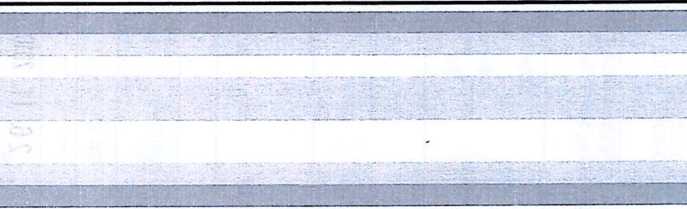 ZBV č. 01 Změna č.l - Kněžice úprava u mostuStavba: El 8/096,11/402, III/402,111/4026 - Kněžice průtah, l.etapa Objekt: 03.11/402, III/402, III/4026 - Kněžice průtah, l.etapa Rozpočet: SO 101. Oprava silnic&atská správa a úáriüa' siSnk^SňřSoSnyorganizaceínmůě&SmLst* f W*0:00090450, wwvv.k»»v.C2Položky ZBV č. 01	— \Stavba: E1S/096,11/402,111/402, III/4026 - Knežice průtah. I.etapa Objekt: 03,11/402. III/402, III/4026 - Knčžice průtah. I.etapaRozpočet: SO 101. Oprava silnicV	-	—	J9 - Ostatní konstrukce a práceZBV c. 02 Změna č.2 - Změny dle skutečně provedených pracíStavba: El 8/096,11/402, III/402, III/4026 - Kněžice průtah, I.etapa Objekt: 03,11/402, III/402, III/4026 - Kněžice průtah, I.etapa Rozpočet: SO 101. Oprava silnic	 J¿rajskž. sprsvs.
siirskr.-a/- r-.-iplanimetrováno ze situave viz.02 - plocha vozovky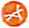 rozrytí vozovky - zahrnuje potřebné mechanizmy a odklizeni přebytečného materiáluodstranění/ťřézování krytu včetnč podkladu na požadovanou úroveň a souvisejcí manipulace a dopravyúprava povrchu - položka zahrnuje úpravu povrchu včetně vyrovnáni výškových rozdílů. Míru zhutněni dle TP 208 a CSN 736133doplněni/ostranění plniva před stud.racyklací - dodáni/odstaněni kameniva/recyklátu v předepsané kvality a zrnitostiuložení/odstraněni, rozprostřeni dle předepsané technologie předpisu, zhutnění vrstvy v předepsané tloušťceprovedení recyklace za studna s doplněním požadovaného materiálu plnivo/pojivo dle výsledků provedených zkoušekzřízení vrstvy bez rozlišení šířky, pokládání vrstvy po etapách, včetnč pra.spár a spojůúpravy napojení, ukončenívčetně dopravynezahrnuje postřiky, nátěryvýměra dle zaměření - 9 894.80 m2 9894,8-9714=180.800 [A]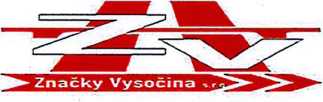 Objednatel: Krajská správa a údržba silnic Vysočiny, přisp. org. Zhotovitel dokumentace:Objednatel: Krajská správa a údržba silnic Vysočiny, přisp. org. Zhotovitel dokumentace:Objednatel: Krajská správa a údržba silnic Vysočiny, přisp. org. Zhotovitel dokumentace:Zhotovitel: EUROVIA CS, a. s.Rozpočet:Rozpočet:ZBV - celkem:Základní cena:10 540 967,42 KčCena - celkem:10 522 210,13 KčDPH:2 208 635,52 KčCena s daní:12 730 845,65 KčZ toho rozhod.hmoty:Z toho rozhod.hmoty:Měrné jednotky:Cena - celkem:36 268,19KčPočet měrných jednotek:Počet měrných jednotek:1,00DPH:6 587,71KčNáklad na měrnou jedn.:Náklad na měrnou jedn.:10 522 210,13 KčCena s daní:42 855,90KčVypracoval zadání: Datum zadání:ZBV vypracoval: Datum vypracování ZBVZBV vypracoval: Datum vypracování ZBVZBV vypracoval: Datum vypracování ZBVPoř.č. PoložkaTypTextMJPočet MJJ.cenaCelkem24 56962ZPEVNÉNI KRAJNIC Z RECYKLOVANÉHO MATERIÁLU TL DO 100MMM25,70061,85352.55provedeni krajnice na sjezdu vč. drobné dosvpávky 1.5+4.2=5.700 [A]26 572213SPOJOVACÍ POSTŘIK Z EMULZE DO 0.5KG/M2M235,80012.08432.4624,2+11,6=35,800 [A]28 574A44ASFALTOVÝ BETON PRO OBRUSNĚ VRSTVY ACO 11+, 11S TL. 50MMM235,800238,06S 522.5524.2+11,6=35.800 [A]29 574E46ASFALTOVÝ BETON PRO PODKLADNÍ VRSTVY ACP 16+, 16S TL. 50MMM224,200215.645 218.4924.2=24.200 [A]30 58251DLÁŽDÉNE KRYTY Z BETONOVÝCH DLAŽDIC DO LOŽE Z KAMENIVAM21.800597,041 074,67dlažba tl. 80 mm - 1.8=1.800 [A]102 56364NVOZOVKO VE VRSTVY Z RECYKLOVANÉHO MATERIÁLU TL DO 200MMPoužita expertní cena OTSKP 2018 - v ceníku ÚRS Praha nenalezenaM227,200156,004 243.20Doplnění káních vrstev pro recvklaci 24.2+3=27,200 [A]103 58261BNKRYTY Z BETON DLAŽDIC SE ZÁMKEM BAREV RELIEF TL 80MM DO LOŽE Z KAMpoužita cenová soustava OTSKP 2018 Expemí cenyM20,640926,00592,64Celkem20 823.69Objednatel: Krajská správa a údržba silnic Vysočiny, přisp. org. Zhotovitel dokumentace:Objednatel: Krajská správa a údržba silnic Vysočiny, přisp. org. Zhotovitel dokumentace:Objednatel: Krajská správa a údržba silnic Vysočiny, přisp. org. Zhotovitel dokumentace:Zhotovitel: EUROVIA CS, a. s.Rozpočet:Rozpočet:ZBV - celkem:Základní cena:10 540 967,42 KčCena - celkem:10 522 210,13 KčDPH:2 208 635,52 KčCena s daní:12 730 845,65 KčZ toho rozhod.hmoty:Z toho rozhod.hmoty:Měrné jednotky:Cena - celkem:-55 025,49KčPočet měrných jednotek:Počet měrných jednotek:1,00DPH:-11 555,35KčNáklad na měrnou jedn.:Náklad na měrnou jedn.:10 522 210,13 KčCena s daní:-66 580,84KčVypracoval zadání: Datum zadání:ZBV vypracoval: Datum vypracování ZBVZBV vypracoval: Datum vypracování ZBVZBV vypracoval: Datum vypracování ZBV